25.10.2017г. на отделении «ОиПП» проведен классный час в группе 102.14 октября памятная дата военной истории России 206-лет 2017г. В этот день в 1811 году русские войска под командованием Михаила Илларионовича Кутузова разбили турецкую армию под Рущуком.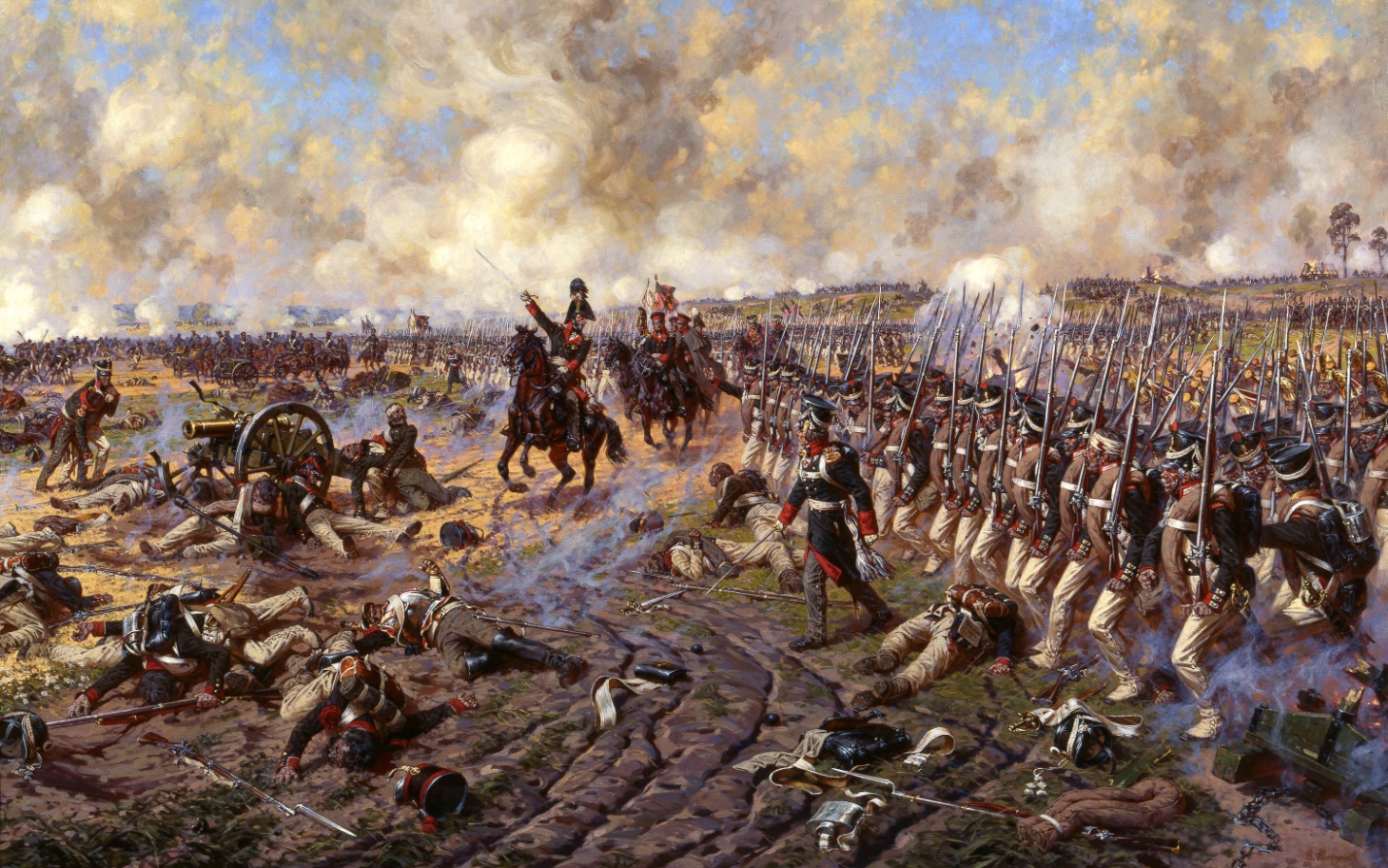 В начале лета к Рущуку двинулась 60-тысячная армия под командованием Ахмет-паши. 22 июня 1811 г. она атаковала около Рущука войско Кутузова (15 тыс. чел.). Русские артиллерийским огнем и контратаками отразили натиск. Турки потеряли 5 тыс. чел., русские - 500 чел. Ахмет-паша отступил и стал окапываться, ожидая нападения М.И.Кутузова.Но российский командующий, не желая рисковать, вскоре отошел со своим небольшим войском на левый берег Дуная, взорвав рущукские укрепления.25.10.17г. проведён классный час в гр.102: «Женщина на войне». Так уж случилось, что наша память о Великой Отечественной войне и все наши представления о войне - мужские. Это и понятно: воевали-то в основном мужчины. Великая Отечественная война явила миру пример массового участия и героизма советских женщин в защите своего Отечества.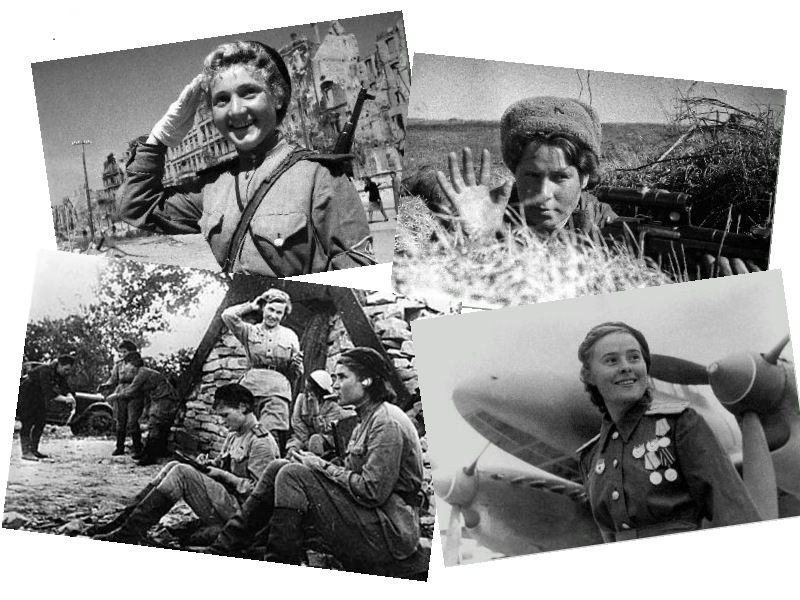 В период великой Отечественной войны в армии служили 800 тысяч  женщин, все они были добровольцами, а просились на фронт еще больше.Свыше 90 женщин были удостоены звания Героя Советского Союза, более 100 тыс. награждены орденами и медалями, более половины из них были удостоены звания посмертно.Никогда еще на протяжении всей истории человечества столько женщин не участвовало в войне.Данное мероприятие проведено   библиотекарем Коваленко Л.Н. Во время проведения классного часа  использовались такие методы как: показ презентации.